ВНИМАНИЕ! Предлагаем ВАМ стать  спонсором конференции!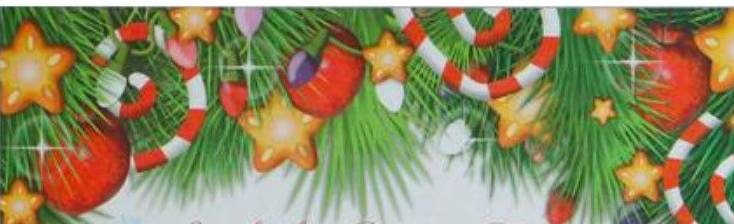 IV Международная научно-техническая конференцияСОВРЕМЕННЫЕ ДОСТИЖЕНИЯ В ОБЛАСТИ КЛЕЕВ И ГЕРМЕТИКОВ: МАТЕРИАЛЫ, СЫРЬЁ, ТЕХНОЛОГИИ14-16 сентября 2022 годаНИИ химии и технологии полимеров им. академика В. А. Каргина,                               Дзержинск Нижегородской областиПриглашаем принять участие в работе IV Международной научно-технической конференции «Современные достижения в области клеев и герметиков: материалы, сырьё, технологии». Цель проведения конференции - предоставить участникам уникальную возможность обменяться информацией о новейших научно-технических достижениях в области разработки, исследований свойств и применения клеевых и уплотняющих материалов. В программу будут включены пленарные доклады ведущих ученых и специалистов, устные и стендовые доклады по актуальным научным и прикладным  проблемам. В рамках конференции будут обсуждаться следующие вопросы:- современные тенденции и научные исследования в области создания клеевых и герметизирующих материалов на основе эпоксидных, уретановых, акриловых и др. соединений;-  новое в технологии получения и применения адгезионных материалов;- исследования в области синтеза мономеров, олигомеров и (со)полимеров для адгезивов;- синтез и модификация свойств отвердителей, наполнителей, пластификаторов и других модифицирующих добавок для получения клеев и герметиков, перспективы их производства, в т. ч. на российском сырье;-  современные приборы и методы исследований полимерных материалов.В рамках конференции планируется проведение Круглого стола «Отраслевая нормативно-техническая база – задачи, проблемы и пути решения», организатором и модератором которого будет Ассоциация производителей клеев и герметиков (АПКГ). Ассоциация производителей клеев и герметиков - уникальная площадка, объединяющая интересы прикладной и практической науки, производства, потребителей, представителей государственных и коммерческих структур химической отрасли.По итогам конференции будет издан сборник докладов и тезисов конференции, индексируемый в РИНЦ.  Рабочие языки конференции – русский и английский.ИНФОРМАЦИОННЫЕ ПАРТНЕРЫ КОНФЕРЕНЦИИПриглашаем к информационному сотрудничеству в рамках конференции специализированные издания, а также медиа-ресурсы, связанные с тематикой конференции. Предлагаем следующий пакет для информационных партнёров:Предоставление статуса официального информационного спонсора конференцииРазмещение информации об информационном спонсорстве в информационных письмах и сборнике трудов конференцииПредоставление материалов конференции для пресс-релиза в издании информационного спонсора.УСЛОВИЯ ДЛЯ СПОНСОРОВ КОНФЕРЕНЦИИПриглашаем к сотрудничеству организации, заинтересованные в развитии исследований, разработок и промышленного производства клеевых и герметизирующих материалов, а также в рекламе собственной продукции и технологий. Предлагаем спонсорские пакеты, содержание и стоимость которых могут быть скорректированы под требования конкретных организаций:Генеральный спонсор (200 тыс. руб.):Предоставление статуса генерального спонсора конференцииРазмещение информации о спонсорстве в информационных письмахПредоставление места для установки стенда спонсора во время работы конференцииПредоставление возможности выступления с 15-минутным пленарным докладом в первый день работы конференции Бесплатное участие в конференции до 5 специалистов компании-спонсораРаздача рекламных буклетов и другой печатной информации спонсора участникам конференции при регистрации (в отдельном пакете спонсора или в пакете раздаточных материалов конференции)  Размещение рекламной информации (до 2 страниц формата А5) и тезисов доклада спонсора в сборнике трудов конференцииСпонсор конференции (100 тыс. руб.):Предоставление статуса официального спонсора конференцииРазмещение информации о спонсорстве в информационных письмахПредоставление места для установки стенда спонсора во время работы конференцииПредоставление возможности выступления с 15-минутным пленарным докладом во второй день работы конференции  Бесплатное участие в конференции до 3 специалистов компании-спонсораРаздача рекламных буклетов и другой печатной информации спонсора участникам конференции при регистрации (в отдельном пакете спонсора или в пакете раздаточных материалов конференции) Размещение рекламной информации (1 страница) и тезисов доклада спонсора в сборнике трудов конференцииСпонсор секции / Круглого стола (50 тыс. руб.):Предоставление статуса официального спонсора конференцииПредоставление места для установки стенда спонсора во время работы конференцииПредоставление возможности выступления с 10-минутным секционным докладом во второй или третий день работы конференции Раздача рекламных буклетов и другой печатной информации спонсора участникам конференции при регистрации (в отдельном пакете спонсора или в пакете раздаточных материалов конференции) Размещение рекламной информации (1 страница) спонсора в сборнике трудов конференцииСпонсор Круглого стола (25 тыс. руб.):Предоставление статуса официального спонсора конференцииРаздача рекламных буклетов и другой печатной информации спонсора участникам конференции при регистрации (в отдельном пакете спонсора или в пакете раздаточных материалов конференции)Размещение рекламной информации (1/2 страницы) спонсора в сборнике трудов конференцииКонтактный телефон +7(8313)24-25-00 доб. 3-26E-mail: kozlova@niсp.ruНачальник НТО – Козлова Ирина Ильинична